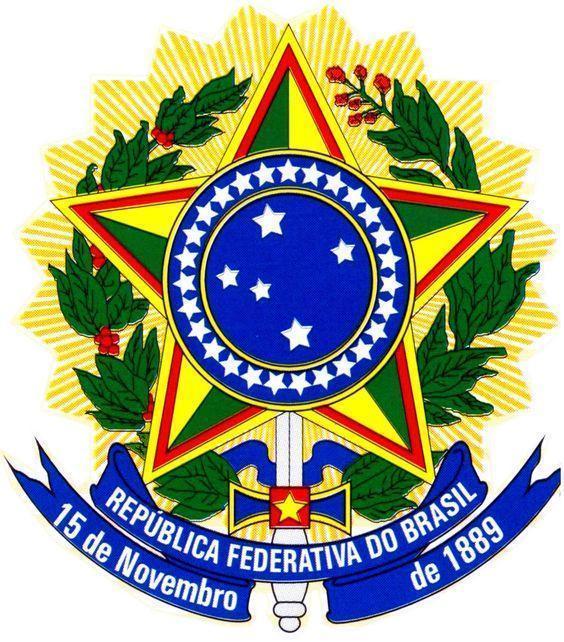 MINISTÉRIO DA EDUCAÇÃOUNIVERSIDADE FEDERAL DA INTEGRAÇÃO LATINO-AMERICANA – UNILA PRÓ-REITORIA DE GRADUAÇÃO ANEXO VSOLICITAÇÃO DE GUIA DE RECOLHIMENTO DA UNIÃO - GRU (PAD-TCC)________________________________________________________Local e data_______________________________________________________Assinatura do(a) discente1. DADOS DO(A) DISCENTE1. DADOS DO(A) DISCENTE1. DADOS DO(A) DISCENTENome:Nome:Nome:Curso de Graduação:Curso de Graduação:Matrícula:RG ou CRNM:CPF:CPF:E-mail:E-mail:E-mail:Eu, acima identificado(a), solicito que seja emitida e encaminhada ao meu e-mail institucional a Guia de Recolhimento da União – GRU a fim de ressarcir a UNILA o valor recebido por mim conforme as normas do Programa de Apoio a Discente em Trabalho de Conclusão de Curso (PAD-TCC) definidas em edital específico.Estou ciente de que o não pagamento da Guia de Recolhimento da União, implicará na inclusão do número do meu CPF junto à Dívida Ativa da União, impossibilitando assim, o recebimento de outras bolsas da Universidade, inclusive do Programa de Assistência Estudantil.Eu, acima identificado(a), solicito que seja emitida e encaminhada ao meu e-mail institucional a Guia de Recolhimento da União – GRU a fim de ressarcir a UNILA o valor recebido por mim conforme as normas do Programa de Apoio a Discente em Trabalho de Conclusão de Curso (PAD-TCC) definidas em edital específico.Estou ciente de que o não pagamento da Guia de Recolhimento da União, implicará na inclusão do número do meu CPF junto à Dívida Ativa da União, impossibilitando assim, o recebimento de outras bolsas da Universidade, inclusive do Programa de Assistência Estudantil.Eu, acima identificado(a), solicito que seja emitida e encaminhada ao meu e-mail institucional a Guia de Recolhimento da União – GRU a fim de ressarcir a UNILA o valor recebido por mim conforme as normas do Programa de Apoio a Discente em Trabalho de Conclusão de Curso (PAD-TCC) definidas em edital específico.Estou ciente de que o não pagamento da Guia de Recolhimento da União, implicará na inclusão do número do meu CPF junto à Dívida Ativa da União, impossibilitando assim, o recebimento de outras bolsas da Universidade, inclusive do Programa de Assistência Estudantil.